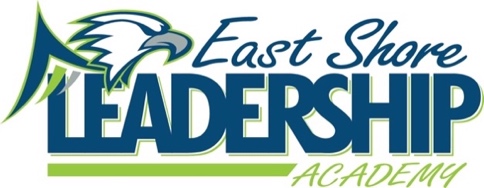 Parent/Guardian Sign-Off Agreement 2020-21Instructions to Parent and/or Guardians: Please sign and return this page to the Main Office after reading and discussing it with your child, the Student Handbook, Code of Student Conduct, and ESLA School Safety Preparedness Plan (https://www.eastshoreleaders.com).Student Handbook https://www.eastshoreleaders.comCode of Student Conduct https://www.eastshoreleaders.comESLA School Safety Preparedness Plan https://www.eastshoreleaders.comCDC Handwashing Video https://www.youtube.com/watch?v=eZw4Ga3jg3ECDC How to Wear a Mask https://www.cdc.gov/coronavirus/2019-ncov/prevent-getting-sick/how-to-wear-cloth-face-coverings.htmlName of Student__________________________________________________________Student Grade: ___________________________________________________________As the parent/guardian of__________________________________________________, I have read and discussed the Student Handbook, Code of Student Conduct and ESLA School Safety Preparedness Plan, Handwashing video and How to Wear a Mask, with my child. I also acknowledge that ESLA in-person students will be participating with ESLA virtual students via teacher’s computer.  This may include live recorded video sessions used for educational lessons.  Parent/Guardian Signature: _________________________________________________Date: ___________________________________________________________________ Parent/Guardian Signature: _________________________________________________Date: ___________________________________________________________________Student Signature: ________________________________________________________Date: ___________________________________________________________________